গণপ্রজাতন্ত্রী বাংলাদেশ সরকার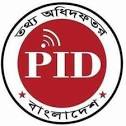 তথ্য অধিদফতরবাংলাদেশ  সচিবালয়, ঢাকাwww.pressinform.portal.gov.bdপ্রেস অ্যাক্রিডিটেশন কার্ডের জন্য আবেদন ফরম ব্যক্তিগত তথ্য পূর্বের কার্ডের তথ্য (যদি থাকে) আমি এ মর্মে ঘোষণা করছি যে, এ ফরমের সকল তথ্য সম্পূর্ণ সত্য। তারিখঃ.............................                                                                                                                   আবেদনকারীর স্বাক্ষরপ্রেস অ্যাক্রিডিটেশন নীতিমালা, ২০২২ অনুযায়ী আবেদনকারী জনাব/বেগম …………………………… এর অনুকূলে প্রেস অ্যাক্রিডিটেশন কার্ড জন্য ইস্যু/নবায়নের জন্য সুপারিশ করা হলো।       তারিখঃ...................................                                                                                                                                              অ্যাসাইনড ব্যক্তির স্বাক্ষর ও সিলমোহর	(নাম ও পদবিসহ)‘∙’ চিহ্ন দিনস্থায়ী                                    অস্থায়ী নাম বাংলা                   :বাংলা                   :বাংলা                   :বাংলা                   :বাংলা                   :বাংলা                   :বাংলা                   :বাংলা                   :বাংলা                   :নাম ইংরেজি (বড় অক্ষরে): ইংরেজি (বড় অক্ষরে): ইংরেজি (বড় অক্ষরে): ইংরেজি (বড় অক্ষরে): ইংরেজি (বড় অক্ষরে): ইংরেজি (বড় অক্ষরে): ইংরেজি (বড় অক্ষরে): ইংরেজি (বড় অক্ষরে): ইংরেজি (বড় অক্ষরে): পিতার নাম  মাতার নাম ঠিকানাস্থায়ী স্থায়ী স্থায়ী বর্তমান (অস্থায়ী) বর্তমান (অস্থায়ী) বর্তমান (অস্থায়ী) বর্তমান (অস্থায়ী) বর্তমান (অস্থায়ী) বর্তমান (অস্থায়ী) ব্যক্তিগত তথ্যব্যক্তিগত তথ্যব্যক্তিগত তথ্যব্যক্তিগত তথ্যযোগাযোগযোগাযোগযোগাযোগযোগাযোগযোগাযোগযোগাযোগজন্ম তারিখ    দিনমাসবছরমোবাইলমোবাইলজন্মস্থান বাসা (ফোন) বাসা (ফোন) জাতীয়তা ফেসবুকফেসবুকএনআইডি নম্বর ই-মেইল  ই-মেইল  রক্তের গ্রুপ  হোয়াটসঅ্যাপ নম্বরশিক্ষাগত যোগ্যতাহোয়াটসঅ্যাপ নম্বরবর্তমান কর্মস্থলের তথ্য বর্তমান কর্মস্থলের তথ্য বর্তমান কর্মস্থলের তথ্য বর্তমান কর্মস্থলের তথ্য বর্তমান কর্মস্থলের তথ্য বর্তমান কর্মস্থলের তথ্য বর্তমান কর্মস্থলের তথ্য বর্তমান কর্মস্থলের তথ্য বর্তমান কর্মস্থলের তথ্য বর্তমান কর্মস্থলের তথ্য পদবি বাংলা   :বাংলা   :বাংলা   :বাংলা   :বাংলা   :বাংলা   :বাংলা   :বাংলা   :বাংলা   :পদবি ইংরেজি :ইংরেজি :ইংরেজি :ইংরেজি :ইংরেজি :ইংরেজি :ইংরেজি :ইংরেজি :ইংরেজি :প্রতিষ্ঠান বাংলা   :বাংলা   :বাংলা   :বাংলা   :বাংলা   :বাংলা   :বাংলা   :বাংলা   :বাংলা   :প্রতিষ্ঠান ইংরেজি : ইংরেজি : ইংরেজি : ইংরেজি : ইংরেজি : ইংরেজি : ইংরেজি : ইংরেজি : ইংরেজি : যোগদানের তারিখচাকরির ধরণ (‘∙’ চিহ্ন দিন)চাকরির ধরণ (‘∙’ চিহ্ন দিন)স্থায়ী   অস্থায়ীকর্মস্থলের ঠিকানাকর্মস্থলের ঠিকানাফোন : ফোন : ফোন : ই-মেইল: ই-মেইল: ই-মেইল: ই-মেইল: ই-মেইল: ই-মেইল: কার্ড নম্বর ও ধরণ (স্থায়ী/অস্থায়ী) কার্ড নম্বর ও ধরণ (স্থায়ী/অস্থায়ী) সর্বশেষ ইস্যুর তারিখ ও মেয়াদ সর্বশেষ ইস্যুর তারিখ ও মেয়াদ সর্বশেষ যে প্রতিষ্ঠানের অনুকূলে কার্ডটি ইস্যু করা হয় সর্বশেষ যে প্রতিষ্ঠানের অনুকূলে কার্ডটি ইস্যু করা হয় সর্বশেষ প্রদত্ত কার্ডে উল্লেখিত পদবি  সর্বশেষ প্রদত্ত কার্ডে উল্লেখিত পদবি  অন্য কোনো প্রতিষ্ঠানের কাজ ও  অভিজ্ঞতার তথ্য (যদি থাকে)অন্য কোনো প্রতিষ্ঠানের কাজ ও  অভিজ্ঞতার তথ্য (যদি থাকে)অন্য কোনো প্রতিষ্ঠানের কাজ ও  অভিজ্ঞতার তথ্য (যদি থাকে)প্রতিষ্ঠান পদবিমেয়াদ  